                      Муниципальное общеобразовательное учреждение    средняя  общеобразовательная школа № . Рыбинск Ярославская областьВсероссийский   проект «Знаю. Помню. Горжусь»Конкурсное сочинение.Что для меня означает Победа в Великой Отечественной войне ?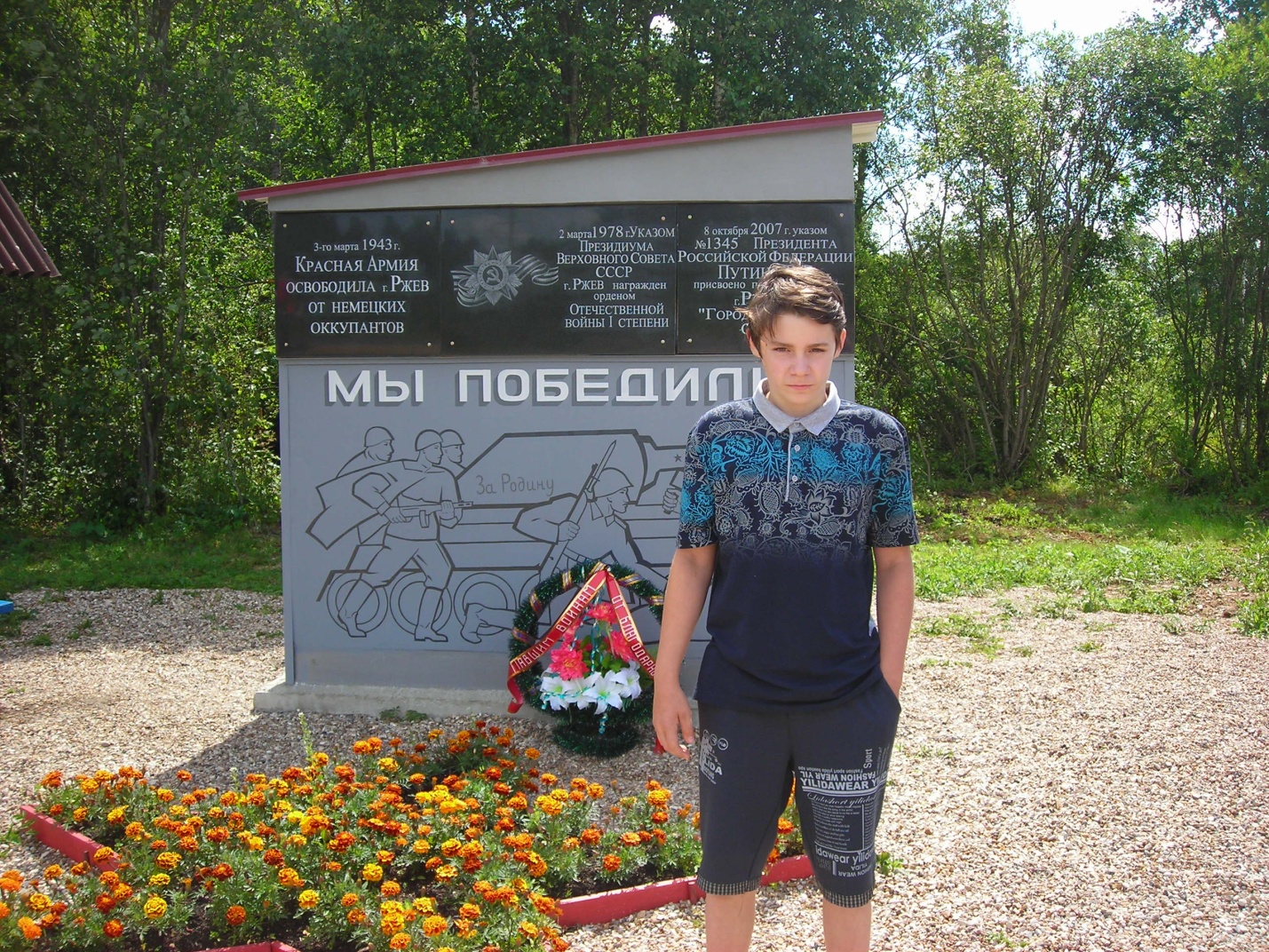                                                             Автор работы обучающийся  7 «А» класса                                                             Румянцев Игорь Васильевич                                                             Руководитель: учитель русского языка и  литературы                                                             Березкина О.Г.Всероссийский   проект «Знаю. Помню. Горжусь»Сочинение.Что для меня означает Победа в Великой Отечественной войне ?Горящие сороковые годы…   Сколько пережила наша страна с трагического  рассвета 22 июня 1941 года до наполненного радостью утра 9 мая 1945 года... Об этом времени написано много книг, снято много фильмов. Мы, несмотря на то, что прошло почти  70 лет после окончания Великой Отечественной войны, про неё  знаем и помним. День Победы широко отмечается по всей стране: чествуют ветеранов, показывают военные фильмы, газеты печатают статьи на военную тематику.Каждая семья имеет связь с этой войной. Мою семью война тоже не обошла стороной.  В семейном альбоме хранятся фотографии моих прадедушек и прабабушки, ветеранов войны, с медалями на груди. А вторая прабабушка работала в тылу во время войны.  Прадедушек я знаю только по фотографиям и рассказам моих дедушки, бабушки и мамы. А вот  прабабушку, Марию Степановну  я видел,  слышал её  рассказы о Великой Отечественной войне. У  нас хранится ее Красноармейская книжка, ордена и медали.Моя прабабушка, Федорова Мария Степановна, родилась 29 августа 1920 года в Ленинградской области в деревне Большая  Руя. В 1936 году она окончила 8 классов Сланцевской средней школы и поступила работать в бухгалтерию Гдовского Сланцевого комбината. В августе 1941 года эвакуировалась в Куйбышевскую область и работала до апреля 1942 года. В этом же месяце Сызранским горвоенкоматом была мобилизована в армию. Была объявлена первая добровольная Всесоюзная мобилизация в армию девушек – комсомолок – в войска ПВО. Получив направление от райкома комсомола, Мария отправилась в военкомат.  20 апреля 1942 года она явилась на сборный пункт. Так она отправилась в неизвестный путь, но опасности не страшили. Переполняла радость: наконец – то она будет защищать Родину.Сначала  были на учениях: рыли окопы, учились пользоваться оружием, стреляли.  Потом им выдали военную форму и отправили на фронт.  Прабабушка Мария воевала до конца войны. Она участвовала в боях за освобождение Украины.  Со своей частью дошла до Западной Украины.Демобилизована в августе 1945 года сержантом 22 отдельного батальона ВНОС  Юго-Западного фронта ПВО. Награждена орденами и медалями. Даже когда она жила в нашем городе, к 60-летию Победы ей прислали медаль с Украины. К нам домой приходил военком и награждал прабабушку. Все это снимало городское телевидение. Мы храним и поздравления от президента России. Прабабушка часто рассказывала о войне. От нее мы с братом услышали слова многих военных песен. Вот строки одной из них:« 22 июня, ровно в 4 часа.Киев бомбили, нам объявили,Что началася война..»Слушая воспоминания прабабушки, я многое узнал о войне. Понял, что значила для них Победа над фашизмом.Мои прадедушки и прабабушка воевали и трудились для того, чтобы в стране был мир, чтобы их дети не видели войны. Великая Победа была одержана благодаря героизму  и стойкости простых советских людей. Наша светлая память – главная награда за их бессмертный подвиг.